STEPS plan for SchoolsUsing the STEPS Plan for your school’s Focus ThemeThe STEPS Plan has been developed by Diana Bannister to encourage a common framework and terminology for school development across the Living Schools Lab project.  The Plan formed the outline of the work as teachers began to collaborate within the Living Schools Lab network.  This approach has been based upon the model of action research, but offers a more practical plan that has been used by the project at many different levels.  Throughout the project, the idea is that the Advanced Schools work with the Advanced Practitioners to see how their practice can be shared and developed at a National level in a Regional Hub, but also as part of the Living Schools Lab EU network.  It is recommended that the National Co-ordinator works with the Advanced School and the Advanced Practitioners to identify commonalities between the ‘STEPS’ and to determine the kinds of support that could be made available. It would also be useful to consider how the ‘STEPS’ could address National priorities.  Your STEPS plan is a working document and should help you to document your progress as you focus on a specific theme within your school during the project and how you will record whole-school developments.  Try to keep in mind any steps that are the replicable ‘STEPS’ for others who may want to do the same.This will also help to share practice that could be up scaled or mainstreamed,  provide information for any professional learning communities that you belong to and help other Hub schools work with you in the showcasing, demonstration and validation of your practice.If you require any further support, please contact Diana Bannister: DianaBannister@wlv.ac.ukOur STEPS plan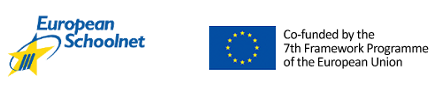 Name of School:Plan completed by:Whole School Focus:Whole School Focus:Whole School Focus:Whole School Focus:Whole School Focus:Whole School Focus:Key StaffKey DatesDescription of current practiceDescription of current practiceCurrent ‘STEPS’ (Complete each box with short description or bullet point)Current ‘STEPS’ (Complete each box with short description or bullet point)Current ‘STEPS’ (Complete each box with short description or bullet point)ShareWhy will this theme be useful to the school?What are you doing already that is related to your chosen focus theme? (Give 1 practical example as evidence).How will you engage other teachers and share your practice?Teach What types of ICT/technology would you like to use in the classroom and across the school?Evidence Is there particular research or some national guidelines that  led you to decide upon this Focus Theme? PlanIdentify 2 or 3 key steps in your Plan.How will you implement what you are trying to achieve?   How will you measure your success?Support List the areas of skills/support  available to you in school. Suggest other areas of support useful for the Focus Theme